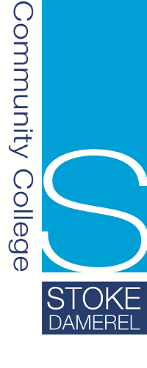 Stoke Damerel Community CollegePerson Specification
ASC PractitionerStoke Damerel Community College is committed to safeguarding and promoting the welfare of children and young people and expects all staff and volunteers to share this commitment.All teaching and support members of staff at Stoke Damerel Community College must undertake the required employment checks which include the uptake of references both professional and personal and an enhanced Criminal Records Bureau (CRB) disclosureEssentialDesirableQualifications and Experience- Educated to GCSEs Standard at Grade A-C for a minimum of 5 GCSEs including Mathematics and English, or equivalent qualifications. - Commitment to training/ safeguarding, health and safety- Specialist qualification related to SEN support or literacy support- Proven CPD and / or qualifications related to working with children with ASCProfessional Experience- Experience of working to support children’s learning gained in a school environment. - Experience of delivery of intervention to support academic achievement within English and Maths.- Experience of close liaison with parents/carers.- Collaborative working within a team.- Have a commitment to CPD meeting the needs of children with ASC -Experience of supporting students to be ‘Secondary ready’Knowledge- Ability to plan effective actions for students as risk of underachieving.- Knowledge of a range of classroom behaviour strategies.- Understanding of principles of child development and learning processes.- An understanding of safeguarding issues relating to children and other stakeholders- Understand a variety of barriers to learning young people face- Understanding of the KS2 curriculum for English and / or Maths- Experience of running training for other staffSkills and Attributes- Planning and organisation to deliver appropriate intervention.- Differentiation strategies to ensure the needs of all learners are met.- High standard of interpersonal and oral/written communications skills.- Effective use of ICT to promote, support and enhance teaching and learning- Well- developed interpersonal skills to be able to relate well to a wide range of peoplePersonal Attributes and Characteristics- Ability to motivate students and engage them with their learning- An enthusiastic approach to work with others- Ability to work flexibly and respond to developing needs - High standards and expectations for self 